1. Zapoznaj się ze słówkami i wydrukuj flashcards.Rabbit/ bunny- królik nose-  nosears- uszy tail- ogon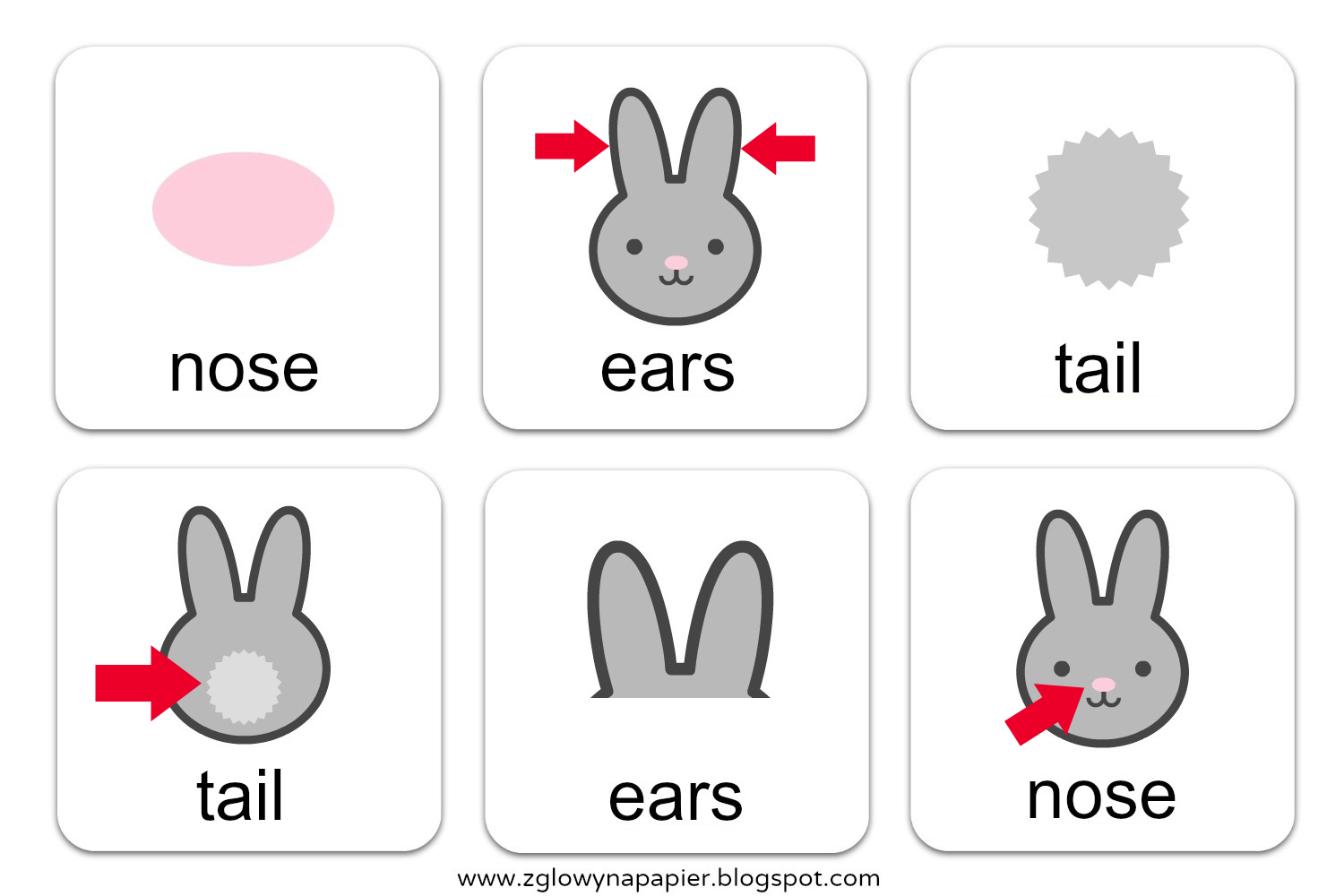 2. ’’What’s missing?’’.Rodzic rozkłada karty (flashcards) i przedstawia każde ze słówek w języku angielskim a dziecko powtarza. Następnie rodzic prosi aby dziecko zamknęło oczy ”Close your eyes” (Dziecko zamyka oczy). Rodzic zasłania jedną z kart i mówi  ”Now  open your eyes and tell me: What’s missing? (Teraz otwórz oczy i powiedz czego brakuje w języku angielskim). Dziecko zgaduje czego brakuje. Gramy do momentu aż dziecko odgadnie wszystkie karty.3. Zapoznaj się z treścią piosenki .There is a rabbit with a pink nose, floppy ears and a fluffy tail and Bunny is his name-O B-U-N-N-Y B-U-N-N-Y B-U-N-N-Y and bunny is his name-o There is a rabbit with a pink nose, floppy ears and a fluffy tail and Bunny is his name-O (clap) U-N-N-Y (clap) U-N-N-Y (clap) U-N-N-Y and bunny is his name-o There is a rabbit with a pink nose, floppy ears and a fluffy tail and Bunny is his name-O (clap) (clap) N-N-Y (clap) (clap) N-N-Y (clap) (clap) N-N-Y and bunny is his name-o There is a rabbit with a pink nose, floppy ears and a fluffy tail and Bunny is his name-O (clap) (clap) (clap) N-Y (clap) (clap) (clap) N-Y (clap) (clap) (clap) N-Y and bunny is his name-oThere is a rabbit with a pink nose, floppy ears and a fluffy tail and Bunny is his name-O (clap) (clap) (clap) (clap)-Y (clap) (clap) (clap) (clap)-Y (clap) (clap) (clap) (clap)-Y and bunny is his name-o There is a rabbit with a pink nose, floppy ears and a fluffy tail and Bunny is his name-O (clap) (clap) (clap) (clap) (clap) (clap) (clap) (clap) (clap) (clap) (clap) (clap) (clap) (clap) (clap) and bunny is his name-ohttps://www.youtube.com/watch?v=nZLIiq7B85g